1	كلمة الأمين العام2	كلمة مديرة مكتب تنمية الاتصالات3	ملاحظات افتتاحية من رئيسة الفريق الاستشاري لتنمية الاتصالات4	اعتماد جدول الأعمال وخطة إدارة الوقت5	نتائج المؤتمر العالمي للاتصالات الراديوية لعام 2019 ذات الصلة بعمل قطاع تنمية الاتصالات6	الخطة التشغيلية الرباعية المتجددة لقطاع تنمية الاتصالات للفترة 2024-20217	تقرير بشأن تنفيذ الخطتين الاستراتيجية والتشغيلية لقطاع تنمية الاتصالات لعام 2019، بما في ذلك البرامج والمبادرات الإقليمية والأحداث الرئيسية8	مساهمة قطاع تنمية الاتصالات في تنفيذ خطة عمل القمة العالمية لمجتمع المعلومات وخطة التنمية المستدامة لعام 20309	أمور متعلقة بلجنتي دراسات قطاع تنمية الاتصالات10	التعاون مع القطاعين الآخرين11	الأعمال التحضيرية للمؤتمر العالمي لتنمية الاتصالات لعام 202112	مشاريع قطاع تنمية الاتصالات13	الأمور المتعلقة بالعضوية والشراكات والقطاع الخاص14	تقرير رئيس الفريق المعني بمبادرات بناء القدرات (GCBI)15	استراتيجية الشباب لقطاع تنمية الاتصالات16	المساهمة في أعمال فريق الخبراء المعني بلوائح الاتصالات الدولية (EG-ITR)17	التقرير المرحلي بشأن الرقم القياسي للاتحاد18	تقرير الحالة بشأن استعراض الحضور الإقليمي19	تقرير الحالة بشأن دراسة جدوى لإنشاء معهد تدريب للاتحاد20	الجدول الزمني لأحداث قطاع تنمية الاتصالات21	ما يستجد من أعمال ________________الفريق الاستشاري لتنمية الاتصالات (TDAG)الاجتماع الخامس والعشرون ، جنيف، 2-5 يونيو 2020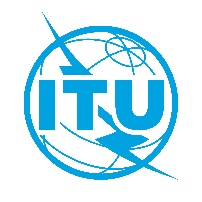 الوثيقة TDAG-20/1-A16 يناير 2020الأصل: بالإنكليزيةمدير مكتب تنمية الاتصالاتمدير مكتب تنمية الاتصالاتمشـروع جـدول الأعمـالمشـروع جـدول الأعمـال